АДМИНИСТРАЦИЯ ДУБРОВСКОГО РАЙОНАПОСТАНОВЛЕНИЕОт 16. 10. 2012г. № 614а Пгт. ДубровкаО внесении изменений в постановление от 20.07.2009г. № 658«0 предоставлении гражданами,	претендующими назамещение должностей муниципальной службы муниципального образования «Дубровский район» и муниципальными служащими сведений о доходах, об имуществе	и	обязательствахимущественного характера»В соответствии с Федеральным законом от 25.12.2008 N 273-ФЗ "О противодействии коррупции", с Указом Президента Российской Федерации от 18.05.2009 N 559 «О предоставлении гражданами, претендующими на замещение должностей федеральной государственной службы, и федеральными государственными служащими сведений о доходах, об имуществе и обязательствах имущественного характера» на основании протеста прокурора Дубровского района от 09.10.2012г. № 41/2012ПОСТАНОВЛЯЮ:П. 15 Положения «О предоставлении гражданами, претендующими на замещение должностей муниципальной службы муниципального образования «Дубровский район», и муниципальными служащими сведений о доходах, об имуществе и обязательствах имущественного характера» приложения 1 постановления от 20.07.2009г. № 658 изложить в следующей редакции:« В случае непредставления или представления заведомо ложных сведений о доходах, об имуществе и обязательствах имущественного характера гражданин не может быть назначен на должность муниципальной службы, а муниципальный служащий освобождается от должности муниципальной службы.»Постановление вступает в силу со дня его официального опубликования в районной газете «Знамя труда».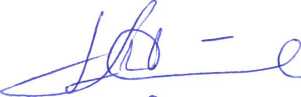 